We’re Learning About BlendsLearning about blends helps us to spell words correctly and increases our vocabulary.Words that begin with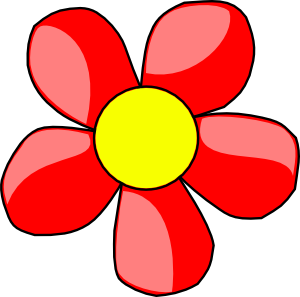 fl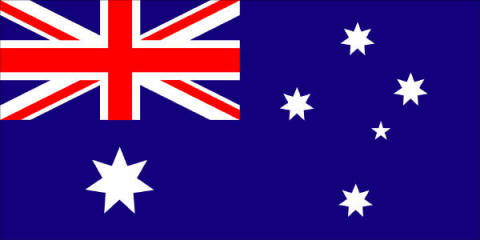 What words have an ‘fl’ blend?Would a dictionary help?What words have an ‘fl’ blend?Word Search for ‘fl’ Blend WordsMake a Flip BookButterflies flutterand some flowers float.Flutes sparkle and shineas they play out a note.Flamingos can flybut some of them don’t!flagflowerflossflyflickfloodflatflipflewI S A F V K B K S V L C G I RK R S I G G S C S L P Y J Y HN Z K O E L V I H P C C Y J WY L F Z L D Z L M C R T Q J XH Q V L O F H F E Z B M U R QG H D O P J C Q O F C B C D RP A L F Q U Q C L U Y O N I KH F E A O H B E Y F B B W F LU N B S V D W F M V L D L J WR K C V F S U H M F P A H P RB R K N S L H Y U L S F T F FN U J W L J V G O U P Y J T LS F L A G Y Q M O T I A X Y IL B X W J R J S Y M N X U B PQ I Q P E I R E W O L F Y V EFLAGFLOWERFLOSSFLYFLICKFLOODFLATFLIPFLEWfl Words you can do(Verbs) Words that are something(Nouns)Words that describe something(Adjectives)Not sure